nach der schnellen Auszahlung des Kaufpreises ist für uns noch - Auszahlung de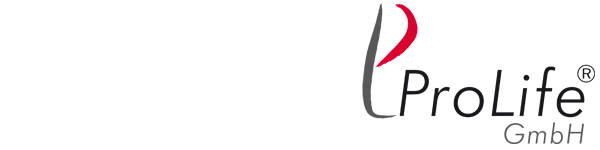 Nach der Auszahlung des Kaufpreises 
ist für uns noch lange nicht Schluss.
 Lebensversicherung- was nun?Sie haben erkannt, dass Ihre Lebens- oder Rentenversicherung 
nicht mehr der richtige Baustein für Ihre Altersvorsorge ist.Es gibt bessere Lösungen als die Kündigung Ihrer Lebens- oder Rentenversicherung bei der Gesellschaft.Auf Wunsch stelle ich gern den Kontakt zur ProLife GmbH her, 
damit Sie mehr erhalten als nur den von Ihrer Gesellschaft 
angebotenen Rückkaufwert.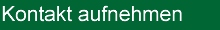 Wollen Sie mehr über unsere Dienstleistung RückkaufswertNachzahlungNachzahlung in %2.434,71 €367,32 €15,09 %4.714,29 €4.951,00 €105,02 %4.361,01 €1.011,77 €20,61 %17.264,44 €3.286,62 €19,04 %1.742,99 €407,55 €26,54 %2.082,00 €1.170,73 €63,68 %